Февраль 2023г«Наши славные солдаты.Россия. Дом»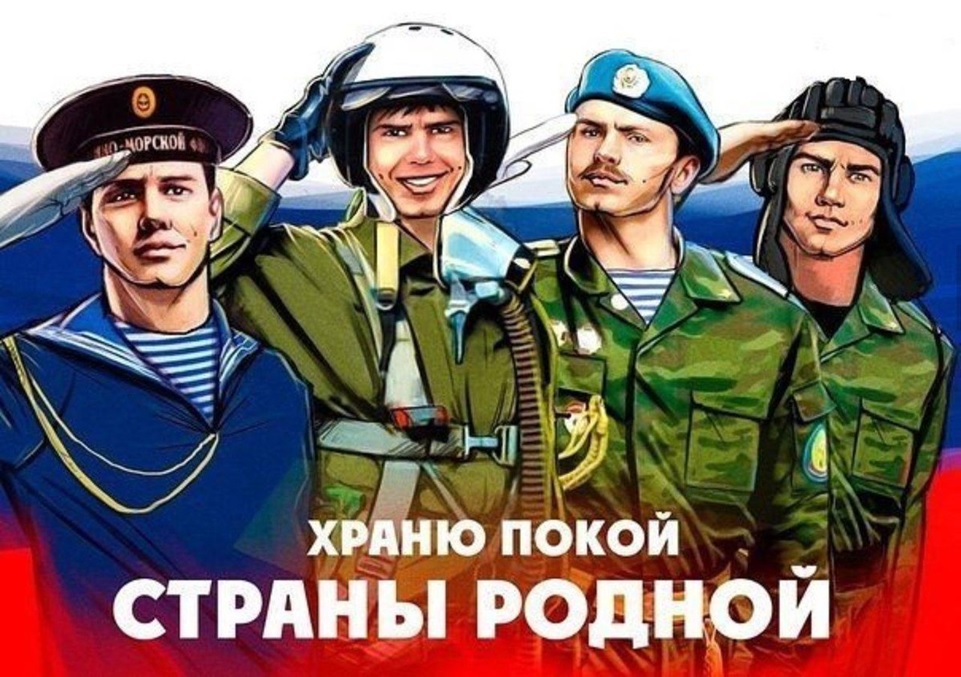 Утверждаю                                                                                                                                              Заведующий МБДОУ Детский сад № 16 «Родничок»_____________А.С Игумнова                                                                                                                                   «___» _____________2023г.Форма работыФорма работыПроводимые мероприятияПериодОтветственные11234Работа  с  воспитанникамиРабота  с  воспитанникамиРабота  с  воспитанникамиРабота  с  воспитанникамиРабота  с  воспитанникамиМодуль 1.  Праздники, квесты, развлеченияМодуль 1.  Праздники, квесты, развлеченияТепло традиций «Традиции Белого месяца»- мастерскиеРазвлечение «Сагаалган» - 1,2 корпус«Сагаан hараар, Сагаалганаар!» (С Белым месяцем!». Встреча в приемных групп родителей и детей сотрудниками, с соблюдением обряда приветствия «Золгохо» в первый день Нового года.Спортивный квест с папами «Работает Спецназ»«Масленичный переполох»            22.02.202327.02.2023 22.02.2023к 23.02.202320.02.23 – 26.02.23 Воспитатели групп, дети, родители,Музыкальный руководительМодуль 2. Творческие соревнования, выставки, конкурсыМодуль 2. Творческие соревнования, выставки, конкурсы«У огня традиций»«Профессии настоящих мужчин»«Парад блинов»         20.02.2023         22.02.2023Воспитатели групп, дети, родителиМодуль 3. Нравственно – патриотическое воспитаниеМодуль 3. Нравственно – патриотическое воспитание Познавательный цикл:- «Волшебство Белого месяца»- «Наша Армия сильна»- «Масленица»в течение месяцаВоспитатели, муз.   руководители. Модуль 4. Основы безопасностиМодуль 4. Основы безопасностиИнтерактивная игра, лэпбук, дидактическая игра  «Полезно – не полезно»«О здоровой пище»   в течение месяца с отображением в планеВоспитатели, муз.   руководители.Работа  с  педагогамиРабота  с  педагогамиРабота  с  педагогамиРабота  с  педагогамиРабота  с  педагогамиИнтерактивные формы консультаций Минутка с психологом.«Уроки Говорушки» Минутка с психологом.«Уроки Говорушки»Психологи, логопедыРабота с родителямиРабота с родителямиРабота с родителямиРабота с родителямиРабота с родителями Мастер - класс Мастер - класс«Мастерская Февраля» В течение месяцаВоспитатели, родители            Акция            Акция         «Я сам посажу цветок»В течение месяца Воспитатели, родители Помощь в организации выставки  и оформления  Помощь в организации выставки  и оформления «Сагаалган», «Наша Армия сильна», «Традиции русского народа»         В течение месяцаВоспитатели групп, дети, родители  Оздоровительная   работаОздоровительная   работаОздоровительная   работаОздоровительная   работаОздоровительная   работаОрганизация оздоровительных и профилактических мероприятий.Организация оздоровительных и профилактических мероприятий.Осмотр детей на педикулезПроведение профилактических мероприятий по профилактике гриппа и ОРВИ,  ковид.«Карусель бурятских и русских народных игр» 1 раз в неделю  В течение  месяца Мед.сестраВоспитатели     Воспитатели Инструктор ФИЗООрганизационная деятельностьОрганизационная деятельностьОрганизационная деятельностьОрганизационная деятельностьОрганизационная деятельностьАдминистративная работаАдминистративная работаОбновление информации на сайтеФоторепортажи о проведенных мероприятиях, выставках.В течение месяца